Управление образования департамента по социальной политике Администрации городского округа СаранскМуниципальное дошкольное образовательное учреждение «Детский сад №71»ПРОЕКТ«ЮНЫЙ КАДЕТ»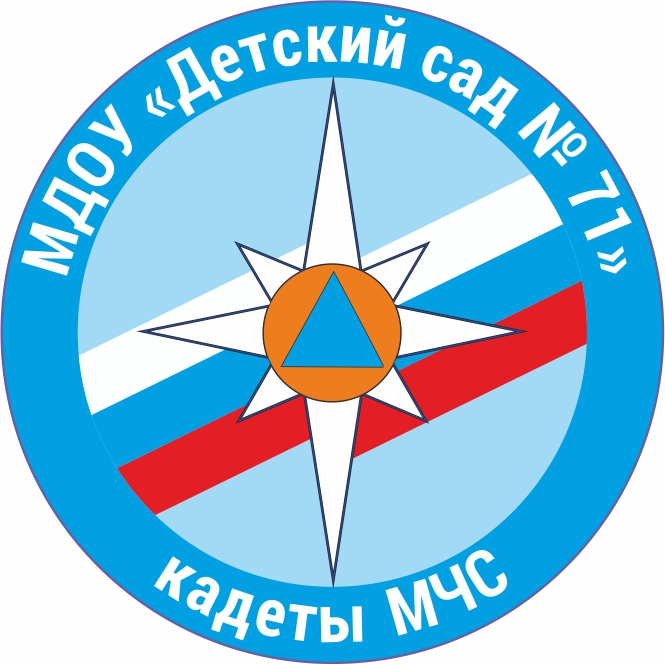 г.о.САРАНСКСОДЕРЖАНИЕ ПРОЕКТАПАСПОРТ ПРОЕКТАВВЕДЕНИЕ           В современных условиях политического и социально-экономического уклада жизни общества духовность и нравственность граждан России претерпевает значительные изменения: в социуме ослабевают внутрисемейные связи, снижается преемственность и влияние старшего поколения, ухудшается уровень жизни некоторых слоев населения, идет переориентация на иные, чем раньше ценности, усиливается влияние внешних факторов, в том числе геополитических. В одном из выступлений В.В. Путин отметил, что «... для гражданина России особенно важны моральные и духовно-нравственные устои. Именно они составляют стержень патриотизма, без этого России пришлось бы забыть и о национальном достоинстве и о национальном суверенитете». Новые идеологические установки приводят также к изменениям в образовании, требуются иные подходы к формированию гражданско-патриотического сознания у дошкольников. Нужна система, способная обеспечить целенаправленное воздействие на юных граждан для возрождения, сохранения, формирования в новых условиях преданности и чувства любви к Отечеству, озабоченности судьбой своей страны, готовности исполнить конституционный долг во имя интересов народа, общества, государства, уверенности в великом будущем России. Ориентация современной государственной политики для нас не маловажна. Президент В.В. Путин в одном из выступлений подчеркнул: «Мы должны строить будущее на прочном фундаменте, и такой фундамент –это патриотизм, ничего лучшего пока не придумали. Это уважение к истории и традициям, это ответственность за свою страну и ее будущее...1. АКТУАЛЬНОСТЬ.              В последнее десятилетие в российском обществе произошли изменения, серьезно повлиявшие на социальную активность людей, требования к реализации личностного потенциала, определение жизненных позиций. Глобальные изменения приоритетов в государственном устройстве России, ориентированном на восстановление духовных и интеллектуальных ценностей личности обусловили формирование социального заказа на возрождение Кадетского образования. В традиционном русском понимании слово "кадет" трактуется намного шире - это не чин, не звание, а состояние души, воспитанной и взращенной на лучших традициях славной, героической истории нашего Отечества.           Отрадно, что старые традиции и моральные принципы кадетства возрождаются, а юный возраст–не препятствие воспитанию ответственности и долга. В нашей стране политика образования нацелена на то, чтобы воспитывать патриотические и духовные ценности с малого возраста.
Основными целями деятельности кадетского объединения являются интеллектуальное, культурное, физическое и нравственное развитие воспитанников, их социализация в обществе.              Растущий интерес к кадетству объясняется тем, что многие родители заранее задумываются о будущем своих детей, хотят видеть их здоровыми, образованными, талантливыми. 1.1.НОВИЗНА       Кадетское движение- это целенаправленное воздействие на воспитанников старшего дошкольного возраста в формате «игры в кадетов», способствующей формированию гражданственности и патриотизма, возрождению духовно-нравственных ценностей, таких как благочестие, долг, милосердие, ответственность и справедливость, готовность к воинской службе, преданность и любовь к Отечеству. Таким образом, впервые в городе Саранске в условиях дошкольного учреждения было организовано кадетское движение- как инновационный и новый метод для возрождения и сохранения вековых традиций и нравственных ценностей, имеющихся в истории России    В рамках реализации приоритетного направления и обеспечения преемственности в образовании между дошкольным учреждением и школой, нами был разработан проект «Юный кадет».1.2.КАДЕТСКИЙ КОМПОНЕНТ.       Кадетский компонент основан на изучении исторического прошлого страны  и является неотъемлемой составляющей духовного богатства человека, нацелен на формирование в сознании человека базовых национальных ценностей, понятий; нация, национальное государство, патриотизм, гражданское общество, мир и согласие, социализация.Реализация кадетского компонента в дошкольной организации обеспечена особой организацией образовательного процесса с учетом возрастных особенностей детей дошкольного возраста, на основе личностно ориентированных технологий, получением прогнозируемых и диагностируемых результатов, главной целью которых является высокий уровень мотивации познавательной деятельности, интерес к обучению, положительное психо- эмоциональное состояние ребенка, формирование нравственно-патриотических чувств дошкольника.              Расширение кругозора и подготовка юных кадет ведется по направлениям:-духовно-нравственное и патриотическое воспитание;-гражданско-правовое воспитание;-физическое развитие и спортивно-оздоровительная работа;-этикет;-трудовое воспитание;-здоровьесбережение. 1.3. ИДЕЯ И ОСНОВНЫЕ НАПРАВЛЕНИЯ ДЕЯТЕЛЬНОСТИ.           Совершенствование форм и методов работы с дошкольниками, обогащение содержания дошкольного образования по гражданско-патриотическому воспитанию через активную интересную деятельность старших дошкольников в кадетской группе- это основная идея проекта.       Предусмотрены следующие направления деятельности:-разработка и апробация нового учебно-методического комплекса, нацеленного на создание эффективной, целостной системы гражданско-патриотического воспитания;-вовлечение семьи в единое образовательное пространство по гражданско-патриотическому воспитанию через разработку и внедрение новых форм и способов взаимодействия с семьей, способствующих повышению ее инициативности, как участника воспитательно-образовательного процесса;-осуществление гражданско-патриотического воспитания юных граждан России, создание оптимальных условий для непрерывного кадетского образования, а также возрождения и развития духовно-культурных основ российского кадетства;-развитие практики взаимодействия дошкольной образовательной организации с другими учреждениями (кадетские классы, патриотические клубы, учреждения дополнительного образования) в части преемственности методов и приемов воспитания.1.4. ЦЕЛЬ И ЗАДАЧИ ПРОЕКТА.Цель проекта: воспитание у детей гражданственности и патриотизма, как важнейших духовно-нравственно-социальных ценностей, через организацию кадетского движения.Задачи проекта:1.Способствовать открытию детьми знаний и представлений о кадетском движении в России, о Родине, о геральдике, традициях и истории Отечества, о гражданственности и патриотизме.2.Формировать личность юного кадета через усвоение этических и нравственных норм и правил, самоорганизацию и умение действовать в сложных и экстремальных ситуациях .3.Подготовить дошкольников к сознательному стремлению стать настоящим кадетом и поступить в кадетские классы школ города.4.Обеспечить высокий уровень физической подготовки и стремление к здоровому образу жизни.5.Создать условия для становления юного гражданина в социуме: дошкольники –семья –воспитанники кадетских классов общеобразовательной школы, социальные партнеры        Участники проекта: воспитанники старшего дошкольного возраста (5-7 лет), педагоги, родители, социальные партнеры.1.5. ТЕОРЕТИЧЕСКИЕ ПРИНЦИПЫ  ПРИ РЕАЛИЗАЦИИ ПРОЕКТА.
               При разработке проекта нами сформулированы следующие принципы, которые явились своеобразными стратегическими ориентирами в общей образовательной деятельности по гражданско-патриотическому воспитанию:–принцип гуманизации воспитательной работы с детьми ориентирует педагогов и родителей на главную общечеловеческую ценность –это личность каждого ребёнка. Гуманизация предусматривает ориентацию на важнейшие общечеловеческие понятия –любовь к семье, детскому саду, родному городу, краю, к Отечеству;–принцип психологического обеспечения. Высокий морально -нравственный климат в педагогическом коллективе учреждения;–принцип совместной деятельности (сотрудничество) и общения взрослого и ребенка, ребенка и его сверстников, как движущей силы развития;–принцип интеграции всей образовательной работы с детьми на основе их социализации;–принцип целостности педагогического процесса, обеспечивающий единство воспитания, обучения и развития;–принцип полноты, предусматривающий вхождение детей во все доступные миры (от мира семьи до мира Родины) в процессе освоения всех основных видов детской деятельности согласно ФГОС ДО;–принцип учёта возрастных особенностей детей при отборе содержания, тем занятий, задач воспитания и обучения. Доступность и последовательность;–принцип позитивного взаимодействия с различными образовательными и культурно-просветительными учреждениями города1.6. ОЖИДАЕМЫЕ РЕЗУЛЬТАТЫ ПРОЕКТА.▪У воспитанников старшего дошкольного возраста будет сформируется высокий уровень представлений о кадетском движении в России, о Родине, о геральдике, традициях и истории Отечества, о гражданственности и патриотизме.▪Будет обеспечен высокий уровень освоения этических и нравственных норм и правил, самоорганизации детского коллектива и умения действовать в сложных и экстремальных ситуациях.▪Воспитанники поступят на обучение в кадетские классы города .▪Будет   высокий уровень физической подготовки и стремление детей к здоровому образу жизни.▪Высокая социальная и практическая значимость проекта в рамках тесного сотрудничества с социальными партнерами (кадетскими классами МОУ «Лицей №26»)  для становления гражданственности у дошкольников.1.7.ЭТАПЫ РЕАЛИЗАЦИИ ПРОЕКТА.1 этап –подготовительный (01.08.-01.10. 2019г.)Цель: создание условий в  дошкольной организации для знакомства с историей и традициями кадетского движения в России. Развивать знания детей о МЧС России. Углублять и расширять знания о работе пожарных, спасателей по безопасности и охране жизни людей. Задачи: -познакомить  родителей (законных представителей) с созданием профильной кадетской группы (МЧС России);-разработать нормативно- правовую базу для организации кадетской группы.-изучить передовой опыт кадетского движения в России, Мордовии; -обсудить идею проекта «Юный кадет»с педагогами дошкольной организации, теоретическая подготовка педагогов к выполнению проектной деятельностиРеализация 1 этапа:-проведение родительского собрания в старшей группе. Анкетирование родителей. Мониторинг , диагностическое обследование дошкольников.-консультации, тренинги, семинары с педагогами;-заключение договоров по приобретению методической литературы в соответствии с ФГОС ДО, оформление подписки на журналы;-издание приказа о создании группы кадетской направленности;о создании творческой группы для работы над проектом «Юный кадет»;утверждение положения о кадетской группе ;-заключение трехстороннего договора  с Главным Управлением МЧС России по РМ, МОУ «Лицей №26», с другими социально-общественными организациями города;-пошив единой парадной формы для участников кадетского движения.Предполагаемый результат:-пополниться методический кабинет пособиями, методическими разработками;-пополниться  групповая комната  игровым , дидактическим материалом.2 этап – практический (с 01.10. 2019г.- 01.01. 2020г.)Цель: создание условий для специальной, самостоятельной и совместной образовательной деятельности, общения между участниками проекта, способствующих углублению интереса к различным событиям, связанным с кадетским движением.Задачи:-совершенствовать предметно-развивающую среду ДОУ;-воспитывать уважение к людям в военной форме;-развивать физические и личностные качества (выносливость, смелость, ловкость, старание, терпение) у участников проекта на занятиях физической культурой;-внедрять в воспитательно-образовательный процесс эффективные методы и приёмы по расширению знаний дошкольников о  работе сотрудников МЧС ;-взаимодействовать с разными структурами города.Реализация 2 этапа :-создание необходимой материально-технической, учебно-методической базы;-приобретение парадной формы для юных кадетов;-выбор гимна ,значка группы;-изготовление постера «Юный кадет»;-оформление центров по нравственно-патриотическому воспитанию в группе;-приобретение игровых пособий, игрушек, развивающих и дидактических игр на тему «Пожарная безопасность»;-организация экскурсий;-участие в акциях, конкурсах, выставках, спортивных мероприятиях;-круглый стол участников проекта: обмен опытом, корректировка материалов( диагностика).Предполагаемый результат:-условия , созданные для реализации проекта, позволят активизировать познавательную деятельность юных кадетов;-воспитателями будут создаваться современные методические пособия, дидактические игры, тематические альбомы ;-в игровой зоне для детей будут представлены атрибуты для игр в профессии МЧС( «Спасатели», «Пожарные» , «Пограничники» и т.д.);-эффективность работы будет зависить от применения разнообразных форм работы с детьми по вопросам безопасности жизнедеятельности и представления детей о работе МЧС в целом;-повыситься престиж ДОУ в городе, регионе;3 этап- заключительный (01.01.2021г.-31.05.2021г):Цель: создание условий для оценки полученных результатов с ориентацией на их обобщение и построение перспектив деятельности.Задачи:-разработать концептуальную модель выпускника кадетской группы как гражданственно-ориентированной и социально-ответственной личности;-выявление знаний и навыков поведения, полученных в ходе выполнения проекта;-социальный запрос родителей;-организация мероприятий , направленная на обмен опытом, престиж ДОУ.Реализация 3 этапа :-мониторинг успешности переходного периода от дошкольного образования к начальному образованию;-общее родительское собрание по итогам года c презентацией проекта «Юный кадет»;-создание методического пособия «Кадетское движение в дошкольной организации»;-кадетский бал выпускников подготовительной группы ДОУ.Предполагаемый результат:-родителям окажут помощь в воспитании детей, формирования у них трудолюбия, уважения к родным, близким, дисциплинированности, навыкам безопасности в быту, социуме, природе;-проблемами пожарной безопасности будет проникнута вся семья (только тогда каждый член семьи сможет соблюдать и контролировать выполнение правил пожарной безопасности в быту , социуме, природе;-дети подготовятся к поступлению в школе;-появиться желание у родителей в кадетский класс. 2. ОПИСАНИЕ ПРОЕКТА2.1. ИНТЕРАКТИВНЫЙ ПОДХОД.          В проекте прослеживается интеграция пяти образовательных областей федерального государственного образовательного стандарта дошкольного образования2.2.СОДЕРЖАНИЕ ПРОЕКТА.           Проект ориентирован на гражданско-патриотическое воспитание старших дошкольников (5-7 лет) в условиях жизнедеятельности кадетской группы. В течение двух лет регулярно, еженедельно проводятся разные мероприятия с учетом детских видов деятельности: музыкальной, двигательной, продуктивной, познавательной и т.д. В жизни кадетской группы имеют место традиции, правила, которые необходимо соблюдать всем детям. Следует отметить следующие традиции: посвящение в кадеты, гимн кадетов, парадная форма для девочек и для мальчиков, утреннее построение, строгая дисциплина, специализированные дидактические и военизированные сюжетно-ролевые игры, дополнительные занятия по основам физической и строевой подготовки. Совместные торжественные гражданско-патриотические праздники,  встречи с кадетами МОУ «Лицей №26», сотрудниками МЧС России по РМ. Особое место уделяется следующим мероприятиям: экскурсии в пожарную часть МЧС России по РМ; в МОУ «Лицей №26»,  спортивные досуги и познавательные викторины на нравственную, патриотическую тематику; участие в акциях . Мероприятия распределены в соответствии с учебными неделями: рационально и целесообразно. На музыкальных, физкультурных, познавательных, художественно-эстетических занятиях дети соприкасаются с основами представлений о кадетах, участвуют сами в реальной подготовке (с элементами игры) к кадетской службе. Познавательные занятия ориентированы на поиск, освоение информации о службе в кадетских школах, классах, особое внимание уделяется человеческим ценностям, таким как: служение Отечеству, гордость за свою Родину.2.3.МЕТОДЫ РАБОТЫ С ДЕТЬМИ ПРИ РЕАЛИЗАЦИИ ПРОЕКТА.           В работе с детьми используются разнообразные методы на основе деятельностного подхода и культурных практик, характерных для детей дошкольного возраста.     Словесный метод- это указание, составление рассказа, беседа (вопросы поисковые и причинно-следственные), разучивание и чтение стихотворений, художественных произведений, дискуссии, обсуждения, советы, поощрения и т.д.)     Наглядный метод -моделирование и схематизация, демонстрация фильмов и клипов, презентаций, посещение музеев, иллюстраций и т.д.      Практический  метод- задания, поручения.       Поисково-познавательная деятельность -при создании  музея пожарной символики.      Изобразительная деятельность-подготовка подарков, атрибутов для сюжетно-ролевых игр.       Музыкальная деятельность- концерты, выступления коллективные и индивидуальные, праздники и досуги.       Физическая и строевая подготовка -соревнования, эстафеты, занятия физической культурой, спортивные праздники, дидактические и сюжетно-ролевые игры.       Методы деятельности ориентированы на возрастной, гендерный (парадная форма мальчиков и девочек, сюжетные игры и т.д.), психологический, индивидуальный подход.2.4.НЕОБХОДИМЫЕ УСЛОВИЯ ДЛЯ РЕАЛИЗАЦИИ ПРОЕКТА.Кадровые условия для реализации проекта: Заведующая ДОУ- координатор деятельности работы всего дошкольного учреждения.Старший воспитатель –координатор деятельности воспитателей.Воспитатели-  непосредственно организуют жизнь группы, планируют и осуществляют познавательную, продуктивную, речевую, социально-коммуникативную деятельности.Музыкальный руководитель - обеспечивает координацию работы, планирование и реализацию работы по музыкальному развитию.Инструктор физической культуры обеспечивает строевую, физическую подготовку, создает мотивацию к занятиям физической культурой и спортом, к здоровому образу жизни.Материально-технические условия: парадная  форма для девочек и мальчиков, эмблема, значки на каждого ребенка-кадета; атрибуты для сюжетно-ролевых игр, демонстрационные и раздаточные пособия, видеофильмы о кадетах, о государственных праздниках и т.д.Программно-методическое обеспечение: конспекты познавательных, музыкальных, физкультурных занятий, досугов и праздников, план работы на два учебных года с детьми старшего возраста(5-7 лет) и их родителями.2.5.ПРИМЕРНЫЙ ПЕРСПЕКТИВНЫЙ ПЛАН РАБОТЫ.План  сотрудничества  МДОУ «Детский сад №71» с Главным управлением МЧС  России по Республике Мордовия на 2019-2020 учебный годПлан  сотрудничества по преемственности кадетского движения в МДОУ «Детский сад №71» с МОУ «Лицей №26»на 2019-2020 учебный годПлан  мероприятий с детьми старшей группы на 2019-2020у.г.3. РЕЗУЛЬТАТЫ РЕАЛИЗАЦИИ ПРОЕКТА3.1 ПОКАЗАТЕЛИ РЕАЛИЗАЦИИ ПРОЕКТА. ▪Уровень представлений детей о кадетах, о России, Родине, государственных символах, родном крае, о долге и чести гражданина страны, о нравственных нормах и правилах, этикете (когнитивная, эмоциональная, практическая сфера). ▪Уровень мастерства педагогических кадров в организации различных видов детской деятельности с детьми и родителями в организации их совместной познавательной активности. ▪Уровень организации взаимодействия с семьей, с социальными партнерами –оценка проводится через общественное мнение. ▪Создание материально –технических и методических условий в кадетской группе.КРИТЕРИИ РЕАЛИЗАЦИИ ПРОЕКТАСоциально-коммуникативное развитие:-старается соблюдать правила поведения в общественных местах, в общении со взрослыми, сверстниками, в природе;-может дать нравственную оценку своим и чужим поступкам(действиям);-способность к групповому активному взаимодействию; -стремление к формированию собственного гармоничного облика.Познавательное развитие:-формирование первичных представлений о малой родине и Отчизне, представление о социокультурных ценностях нашего народа, отечественных традициях, о планете Земля как общем доме людей, многообразии стран и народов мира;-формирование представлений о себе и других людях;-выраженное развитие креативности каждого воспитанника.Речевое развитие :-поддерживает беседы высказывает свою точку зрения, согласие/несогласие, используя все части речи;-драматизирует небольшие сказки, читает по ролям стихотворения. Составляет по образцу рассказы по сюжетной картине, по серии картин, относительно точно пересказывает литературные произведения.Художественно-эстетическое развитие:-способен конструировать по собственному замыслу, использовать простые схематические изображения для решения несложных задач, строить по схеме, решать лабиринтные задачи.Физическое развитие:-знает о важных и вредных факторах для здоровья, о значении для здоровья утренней гимнастики, закаливания, соблюдения режима дня;-соблюдает элементарные правила личной гигиены, самообслуживания, опрятности;-умеет перестраиваться в колонну по три, четверо, равняться, размыкаться, выполнять повороты в колонне;-умеет познавать свои двигательные возможности, уверенный в себе.Основные диагностические методы: наблюдение, проблемные ситуации, беседы, анкетирование педагогов и родителей,Формы проведения педагогической диагностики: индивидуальная, подгрупповая, групповая.3.2. ПРАКТИЧЕСКАЯ ЗНАЧИМОСТЬ ПРОЕКТА.▪Разработаны учебно-методические комплекты:-цикл физкультурных занятий с элементами строевой и физической подготовки для юных кадетов.  Ответственный инструктор физической культуре.-цикл познавательных занятий о кадетском движении.  Ответственные воспитатели кадетских групп.-цикл кадетских праздников, досугов, в том числе приуроченных к государственным праздникам и знаменательным датам в Российской Федерации.  Ответственный  музыкальный руководитель.▪Совместно с юными кадетами, педагогами и родителями создан уголок пожарной символики. ▪Оформлены фотоальбомы о мероприятиях в рамках реализации проекта▪Создана предметно-развивающая среда и механизм ресурсного обеспечения проекта, систематизирован программно-методический и дидактический материал, способствующий развитию наглядно-образного и логического мышления дошкольников в рамках гражданско-патриотического воспитания3.3. МОДЕЛЬ ВЫПУСКНИКА КАДЕТСКОЙ ГРУППЫ.               Конечный результат работы по нравственно-патриотическому воспитанию спроектирован в виде модели выпускника дошкольной организации . В результате осуществления проекта у дошкольников должна сформироваться основа новой модели поведения будущего гражданина своего города, патриота малой родины, способного переносить жизненные трудности, адаптированного к возникающим проблемам, активно ищущего пути их решения. В процессе реализации проекта «Юный кадет» у выпускников подготовительных групп, к моменту окончания дошкольной организации, должны быть сформированы следующие качества личности:1.Творческая, эмоционально отзывчивая  личность, имеющая положительные, разнообразные, богатые переживания, активная, любознательная уверенная и оптимистичная, хорошо представляющая возможность реализации своего творческого «Я», восприимчивая к новизне, оригинальности, с развитой фантазией.2.Физически развитая личность, осознающая, что время и социокультурная ситуация в мире требуют от него быть сильным, здоровым и вести здоровый образ жизни.3. Нравственная личность, овладевшая средствами общения и способная взаимодействовать со взрослыми и сверстниками. Знающая общепринятые нормы поведения в обществе, обеспечивающая культурно-исторические ценности прошлого в формировании таких нравственных начал, как: гуманизм и милосердие, патриотизм и интернационализм, честность, справедливость, уважение к окружающим людям, любовь к близким, родным, служение Отчизне, соблюдающая нормы поведения в повседневной жизни, активно участвующая в делах группы, детского сада.          Создание кадетских групп , повысит престиж дошкольной организации в городе, регионе. Окажет родителям помощь в воспитании детей, формировании у них трудолюбия, уважение к родным, близким, дисциплинированности, навыкам безопасности в быту, социуме, природе. Новая форма работы- организация кадетского движения в детском саду станет прекрасным «мостиком», по которому дошколята пойдут в школу, от дошкольного образования в общее.4. ДИАГНОСТИЧЕСКИЙ ИНСТРУМЕНТАРИЙ В РАМКАХ РЕАЛИЗАЦИИ ПРОЕКТАБЛАНК ДЛЯ ОЦЕНКИ КОМПЕТЕНТНОСТИ  ЮНЫХ КАДЕТОВ(представления о России, о геральдике, о кадетах, нравственных нормах и правилах поведения в целом о гражданственности и патриотизме)Оценка проводится на основе наблюдения- личностный компонент, проводится индивидуальная беседа с детьми. Уровни достижений детей: высокий, средний, низкий. Высокий: ребенок живо общается, рассуждает, отвечает самостоятельно, действует в соответствии с нормами и правилами юных кадетов.Средний уровень: ребенку требуется задавать наводящие вопросы, иногда забывает о нормах и правилах юных кадетов.Низкий уровень: ребенок даже с помощью взрослого затрудняется ответить, часто нарушает нормы и правила юных кадетовОЦЕНКА КОМПЕТЕНТНОСТИ РОДИТЕЛЕЙУважаемы родители!Просим Вас ответить на вопросы по теме «Гражданско-патриотическое и социально-культурное воспитание»1. Считаете ли вы себя патриотом?(подчеркните)а) Да;          б) Нет;    в) Частично ;   г) Не знаю.2. Что такое патриотизм?(подчеркните)а) любовь к Родине,б) осознание трудностей, недостатков в обществе,в) готовность к самоотдаче,г) патриотизм как источник трудовых и ратных подвигов,д) чувство национальной гордости,е) отсутствие национализма.3.Подчеркните наиболее важную для вас фразу.а) Я бережно отношусь к традициям и истории своего народа.б) Я чувствую потребность в служении Отечеству и народу.в) Я осознаю гражданские права и обязанности.г) Терпимо отношусь к людям другой национальности.д) С уважением отношусь к государственной символике.4. Считаете ли Вы, что родители должны иметь специальные навыки в воспитании детей?            а) да;    б) нет.5. Удовлетворены ли воспитанием, данным вам родителями?а) да;    б) нет;       в) не совсем.6. Хотели бы вы воспитывать своих детей так, как воспитывали вас?а) да;      б) нет.7. Какой из методов воспитания вы применяете?а) только поощрение;б) частое порицание;в) метод «кнута и пряника».8. Удовлетворены ли Вы качеством работы дошкольной организации по гражданско-патриотическому и социально-культурному воспитанию:а) да удовлетворен; б) нет, не удовлетворен; в) частично удовлетворен.ВАШИ ПРЕДЛОЖЕНИЯ ________ОЦЕНКА КОМПОНЕНТОВ ПРЕДМЕТНО-РАЗВИВАЮЩЕЙ СРЕДЫ ГРУППЫ«Оборудование уголка гражданско-патриотического и социо-культурного воспитания»Старший дошкольный возраст ( 5-7 лет)–основные направления работы –краеведение, ознакомление с родной страной, государственной символикой, государственными праздниками, историческим прошлым России, ее многонациональным составом населения, кадетским движениемСписок используемой литературы:1.Государственная программа «Патриотическое воспитание граждан Российской Федерации на 2016 -2020 годы», утвержденная постановлением Правительства Российской федерации от 30.12.2015 г. № 14232.Вырщиков А., Кусмарцев М. Патриотизм на службе России // Воспитание школьников. 2006 г. № 3.3.Гейнгардт Н.С. Программа патриотического воспитания // Научно-методический журнал заместителя директора школы по воспитательной работе. 2006 г.№ 3.4.Друкарев А.А. О патриотическом воспитании в кадетских корпусах. М.: 2006 г.5.Взаимодействие дошкольного учреждения с социумом: Пособие для практических работников дошкольных образовательных учреждений / Авт.-сост.: Т.А. Данилина, Т.С. Лагода, М.Б. Зуйкова. –М. ПРОСВЕЩЕНИЕ, 2004.6.Коркунова Е.Ю. «История кадетского движения» http://www.kadetperm.ru/ssylki-i-dokumenty.php7.Петреченко В.Г. «Азбука кадетской жизни» http://www.kadetperm.ru/ssylki-i-dokumenty.phpПаспорт проектаПаспорт проектаВведениеВведение1.Новизна проекта- кадетское движение1.1.Проблема.1.2Идея и основные направления деятельности1.3Цель, задачи проекта1.4Теоретические принципы образовательной деятельности при реализации проекта1.5Ожидаемые результаты проекта1.6Этапы реализации проекта2.Описание проекта2.1Интерактивный подход2.2Содержание проекта2.3Методы работы с детьми2.4Необходимые условия для реализации проекта2.5Перспективный план мероприятий3.Результаты проекта3.1Показатели и критерии оценки реализации проекта3.2Практическая значимость проекта3.3Модель выпускника4.ПриложениеУровень проектаМуниципальный уровеньПриказ №01-02/152-а  от 30.08.2019 года Администрации городского округа Саранск Управления образования об открытии в МДОУ «Детский сад №71» группы кадетской направленностиЮридический адресРМ, г.Саранск, проспект 50 лет Октября, дом 44аАдрес сайта и почтыwww/schoolrm.ru/ds71sards71sad@yandex.ruФ.И.О. руководителяВершинина Наталья НиколаевнаКонтактный телефон8(934)35-17-59Тема проекта«Юный кадет»Тип проектасоциальный, практико-ориентированныйАвторы проектаВершинина Н.Н.- заведующая ДОУ;Карташова Н.А.- старший воспитательУразова Н.С.- музыкальный руководительМакейчева О.Н.- инструктор по физической культуре;Волкова Е.Н, Кузнецова С.А.- воспитатели группыНаправление проекта     Модернизация технологий и содержания дошкольного образования в соответствии с требованиями федерального государственного образовательного стандарта дошкольного образования в части гражданско-патриотического воспитания старших дошкольников через организацию кадетского движенияЦель проекта     Воспитание у детей гражданственности и патриотизма, как важнейших духовно-нравственно-социальных ценностей, через организацию кадетского движения.Ожидаемые результаты▪У воспитанников старшего дошкольного возраста будет сформируется высокий уровень представлений о кадетском движении в России, о Родине, о геральдике, традициях и истории Отечества, о гражданственности и патриотизме.▪Будет обеспечен высокий уровень освоения этических и нравственных норм и правил, самоорганизации детского коллектива и умения действовать в сложных и экстремальных ситуациях.▪Воспитанники поступят на обучение в кадетские классы города .▪Будет   высокий уровень физической подготовки и стремление детей к здоровому образу жизни.▪Высокая социальная и практическая значимость проекта в рамках тесного сотрудничества с социальными партнерами (кадетскими классами МОУ «Лицей №26»)  для становления гражданственности у дошкольников.Участники проекта       Воспитанники старшего дошкольного возраста (5-7 лет), родители воспитанников, социальные партнеры, воспитатели, музыкальный руководитель, инструктор физической культурыСрок реализации2019-2021гг .Речевое развитиеОбогащение словарного запасаПознавательное развитиеФормирование представлений у детей:-об истории России, Республики, города, их геральдике,-о возникновении армии и военной техники,-о героических подвигах русского народа и т.дХудожественно-эстетическое развитиеРазвитие музыкальных способностей, эстетического восприятия произведений разных художественных жанров, развитие творчества и фантазии у юных кадетовФизическое развитиеФизическая подготовка, строевые упражненияСоциально-коммуникативное развитиеМежличностное общение, освоение норм и правил поведения в обществе на основе духовно-нравственных ценностей: благочестие, долг, милосердие, преданность и любовь к Отечеству.№п/пМероприятияСрокиОтветственныеРабота с педагогамиРабота с педагогамиРабота с педагогамиРабота с педагогами1.Обновление информации -в уголках ПБ, -на сайте ДОУ/Проведение инструктажей с сотрудниками Составление плана совместной работы ДОУ и  Главным управлением МЧС  России по Республике Мордовия.сентябрьЗаведующая2.Участие в создании рекламного ролика для ПТВ ГУ МЧС России по РМЗаведующая Сотрудники ГУ МЧС России по РМРабота с детьмиРабота с детьмиРабота с детьмиРабота с детьми1Праздничное мероприятие «Мы будущие кадеты» с участием сотрудников Главным управлением МЧС России по Республике Мордовия.ноябрьЗаведующая 2Участие в проведении месячника по пожарной безопасности «Чтобы не было пожара»сентябрьЗаведующая3Участие в проведении муниципального конкурса детских рисунков «Пожарный –профессия отважных людей», приуроченного ко дню пожарной охраны России Заведующая4Проведение практических занятий по эвакуации детей в случае возникновения пожара в присутствии пожарного инспекторав течение годаСотрудники ГУ МЧС России по РМ5Организованные- пешие выходы воспитанников ДОУ в пожарную часть ;-демонстрация пожарных автомобилей в действии.октябрьСт.воспитатель Сотрудники ГУ МЧС России по РМ6Беседа для детей старшего дошкольного возраста:-«Горючие вещества» (на основе презентации «Пожар в лесу»).-«Ни ночью, ни днём не балуйся с огнём»-«Почему горят леса?»-«Безопасный дом»-«Потенциальные опасности дома: на кухне, в спальне, в общей комнате «-«Скоро, скоро новый год, к детям елочка придет»-«Если дома начался пожар?»-«Опасные предметы»-«Что делать в случае пожара в детском саду?»-«Друзья и враги»-«Люди героических профессий»,- «Пожарная сигнализация», -«Как появились бытовые приборы», -«Огонь—друг и враг человека».в течение годаСт.воспитательВоспитатели кадетской группы7Решение проблемных ситуаций:-«В доме зажгли бенгальские огни», -«Мама оставила сушить белье над плитой», -«Папа оставил кастрюлю на плите», -«Бабушка забыла выключить утюг».в течение годаСт.воспитательВоспитатели кадетской группы8Элементарное детское экспериментирование: -«Опасные спички», -«Опасная свеча», -«Бенгальские огни».в течение годаСт.воспитательВоспитатели кадетской группы9Изготовление атрибутов к сюжетно-ролевым играм, элементов макетов.в течение года10Соревнования:Пожарные на ученияхЮный пожарныйСамый ловкийв течение годаСт.воспитательВоспитатели кадетской группы11Развлечение с детьми старшего дошкольного возраста по электробезопасности «Путешествие со Смешариками»январьСт.воспитатель Сотрудники ГУ МЧС России по РМ12Развлечение совместно с сотрудниками пожарной охраны : «Бравые пожарные».февральСт.воспитатель Сотрудники ГУ МЧС России по РМ13   Экскурсия :-по детскому саду. Знакомство с пожарной сигнализацией.   -посещение пожарно-технической выставки (у.Фурманова, дом 15а).в течение годаСт.воспитатель Сотрудники ГУ МЧС России по РМ14Совместные учения сотрудников ДОУ, детей и родителей «Пожарные на учениях» - практическое освоение навыков и правил поведения при пожаре, оказания первой помощи пострадавшим, отработка первоочередных мер по тушению огняапрельСт.воспитатель Сотрудники ГУ МЧС России по РМРабота с родителямиРабота с родителямиРабота с родителямиРабота с родителями1Родительское собрание с приглашением сотрудников предприятий и учреждений МЧС и пожарной части города «Влияние на безопасность детей поведения родителей»ноябрьСт.воспитатель Сотрудники ГУ МЧС России по РМ2Участие в конкурсе на лучшую семейную команду знатоков правил пожарной безопасностиапрельСт.воспитательВоспитатели кадетской группы3Проведение родительского лектория с участием инспекторов  «Не допускайте шалости детей с огнем»в течение годаСт.воспитательВоспитатели кадетской группы4Консультации для родителейБезопасное поведениеВнимание: эти предметы таят опасность! Предотвратите беду: действия детей в чрезвычайных ситуацияхПравила поведения при пожаре в местах массового скопления людейПервая помощь при ожоге.в течение годаСт.воспитательВоспитатели кадетской группы5Участие родителей в конкурсе рисунка «Пожарная азбука».сентябрьВоспитатели кадетской группы6«Меры по предупреждению пожарной безопасности в природе», распространение памятокв течение годаВоспитатели кадетской группыСодержание работыСрокиОтветственные1.Организационно-методическая работа1.Организационно-методическая работа1.Организационно-методическая работаЗаключение договора между детским садом и лицеем по обеспечению взаимодействия через кадетское движение.августЗаведующаяДиректор лицеяРазработка и утверждение проекта совместной деятельности по взаимодействию д/с и лицея через кадетское движение.сентябрь-октябрьЗаведующаяСт. воспитательЗам.директора лицея по ВМР.Изготовление стендов: -Символы России.-Мордовия- мой край родной.сентябрьЗаведующаяСт. воспитательПроведение совместных семинаров-практикумов, бесед, методических встреч для педагогов лицея и детского сада-« Кадетская форма»-«Ритуалы в жизни кадета»в течение годаСт.воспитательЗам директора лицея по ВМРИзготовление памяток, рекомендаций для родителей по патриотическому воспитанию дошкольников.в течение годаКонсультация -«Кадеты нашей школы. Как все начиналось»-«Кадетская группа детского сада»- «Есть такая профессия - Родину защищать»- « Государственная символика»в течение годаСт.воспитательЗам директора лицея по ВМРАнкетирование «Кто такой кадет?»август-сентябрьСт.воспитательЗам директора лицея по ВМРАнкетирование .Отчет перед родителями о проделанной работе за год.майСт.воспитательЗам директора лицея по ВМРОсвещение опыта работы на сайте МДОУ , МОУ «Лицей №26»в течение годаСт.воспитательЗам директора лицея по ВР2.Работа с детьми2.Работа с детьми2.Работа с детьмиБеседы с детьми:-Кто такой кадет.(из истории кадетского движения)-Наша Армия (видеопрезентация)- Герои Отечества.в течение годаСт.воспитательВоспитатели кадетских группПраздничное мероприятие “Мы будущие кадеты» (дети старших групп)октябрь-ноябрьЗаведующая Директор лицеяСтарший воспитательЭкскурсии:-кадетский штаб, музей  МОУ «Лицей №26»;-детскую библиотеку им.К.Чуковского;- краеведческий музей им.Воронина;-музей боевой славы РМ;-пожарную часть РМ;-к мемориалу памяти воинам землякам;-по улицам родного города.в течение годаЗаведующая Старший воспитательСпортивное мероприятие  «Пожарные на учении»с детьми из кадетских группноябрьИнструктор по физ.воспитаниюМДОУСпортивное соревнование с приглашением кадетов из лицея «Богатырские забавы»декабрьИнструктор по физ.воспитаниюМДОУКуратор кадетского движенияКонкурс снежных построек «Военный городок»декабрь-январьСт.воспитательЗам директора лицея по ВМРПраздничное мероприятие «Посвящение в кадеты»17 февраляСтарший воспитательКуратор кадетского движенияТематическое оформление альбомов «Никто не забыт, ничто не забыто» (о героях, живших в родном городе)февральСт.воспитательЗам директора лицея по ВМРВыставка детских рисунков « Кадет- для ребят пример»апрельСт.воспитательЗам директора лицея по ВМРПроведение традиционных праздников:-День защитника Отечества;-День Победы;-День государственного флага России.в течение годаСт.воспитательЗам директора лицея по ВМРУчастие в акциях:-Бессмертный полк:-Письмо солдату.в течение годаСт.воспитательЗам директора лицея по ВМРВстречи с ветеранами боевых действий в Афганистане, Чеченской Республикев течение годаСт.воспитательЗам директора лицея по ВМРУчастие в Республиканских, городских конкурсах патриотического воспитанияв течение годаСтарший воспитательКуратор кадетского движения3.Работа с родителями3.Работа с родителями3.Работа с родителямиРодительское собрание «Кадетский класс. Как все начиналось»СентябрьЗаведующаяДиректорСт.воспитательЗам  директора лицея по ВМР.Проведение анкетирования родителей.в течение годаСт.воспитательПроведение профилактических мероприятий: «День открытых дверей».Ежеме-сячноСт.воспитательКонсультациив течение годаСт.воспитательУчастие в акциях, конкурсах, мероприятиях МДОУв течение годаСт.воспитатель№ п/пМероприятиясроки ответственные1Праздничное мероприятие «Мы будущие кадеты» с участием сотрудников пожарной охраны.сентябрьСтарший воспитатель2Праздничное мероприятие «Посвящение в кадеты»ноябрьСтарший воспитатель3Беседы:-«Профессия пожарного»-«Пожарная сигнализация-«Эта спичка-невеличка»-«Правила поведения при пожаре».-«Как появились бытовые электроприборы» -«А у нас в квартире газ».-«Будь осторожен с электроприборами» -«Люди героической профессии» -«Чтобы не было беды».-«Орудия труда пожарного», -«Как появились бытовые приборы» (продолжение).-«Правила поведения при пожаре»-«Если возник пожар».в течение годаВоспитатели4Проведение бесед – обсуждений -«Кто может готовить на плите»-«Можно ли детям самостоятельно включать бытовые электроприборы».в течение годаВоспитатели5Занятия:-«Огонь. Добрый и злой»-Опасность подстерегает» -«Наши помощники»в течение годаВоспитатели6Досуг-викторина«Огонь друг или враг»апрельВоспитатели7Развлечение  совместно с сотрудниками пожарной охраны-«Путешествие со смешариками»-«Бравые пожарные»в течение годаВоспитатели8Дидактические игры:- «Горит – не горит»- «Пожароопасные предметы»-«Пожароопасные предметы»-«Правильно ли он поступил?»-«Что нужно пожарному для работы».-«Пожароопасные предметы»в течение годаВоспитатели9Сюжетно-ролевые игры:- «Мы - пожарные»-«К нам гости пришли».в течение годаВоспитатели10Подвижные игры :-«Пожарные на учении» -«Полоса препятствий»в течение годаВоспитатели11Инсценирование- «Правильно ли я поступил»-«Кошкин дом»- «Путаница» К. Чуковский.Театрализованное представление «Воробышек и огонь»в течение годаМуз.руководительВоспитатели12Чтение детям и обсуждение произведений: -С. Я. Маршака «Пожар», «Рассказ о неизвестном герое»-Л. Н. Толстого «Пожарные собаки»,«Пожар»-Е. Пермяка «От котла до костра».в течение годаВоспитатели13Рассматривание с детьми иллюстраций на противопожарную темув течение годаВоспитатели14Проведение исследовательской деятельности:-«Опасные спички»-«Опасная свеча»-«Бенгальские огни»в течение годаВоспитатели15Экскурсии :-по детскому саду – «Путь эвакуации» (знакомство с противопожарным инвентарём;-в прачечную (знакомство с работой утюга, стиральной машины);- на пищеблок (ознакомление с электроприборами на кухне, работа у электрической плиты.);-повторная экскурсия по детскому саду «Путь эвакуации»;- в пожарную часть с осмотром пожарных машин;-музей парной части;-в кадетский штаб МОУ «Лицей №26»в течение годаСтарший воспитатель16Решение проблемных ситуаций: -«Бабушка забыла выключить утюг»-«Мама оставила сушить бельё над плитой»-«В доме зажгли бенгальский огонь» -«Правильно украсим ёлку».-«Как узнать и сообщить о пожаре?»-«На чём быстрее добраться до пожара?».в течение годаВоспитатели17Конкурс рисунков «Хочу быть пожарником».в течение годаВоспитатели18Смотр песни и строяфевральМуз.руководительИнструктор по физ.культуре19Практические занятия по отработке навыков эвакуации из ДОУ.в течение годаСтарший воспитатель20Работа с плакатами «Один дома», «Безопасность».в течение годаВоспитатель21Проведение практикума  по оказанию первой помощи пострадавшему.в течение годаСтарший воспитательРабота с родителямиРабота с родителямиРабота с родителямиРабота с родителями1Родительское собрание с приглашением сотрудников предприятий и учреждений МЧС и пожарной части города «Влияние на безопасность детей поведения родителей»сентябрьВоспитатели2Проведение родительского лектория с участием инспекторов пожарной охраны «Не допускайте шалости детей с огнем»в течение годаВоспитатели3Физкультурный досуг «Мы – пожарные».ноябрьИнструктор по физ.культуре4 Выставка рисунков- «Спички детям не игрушка»-«Пожарная азбука» , Выставка творческих работ «Опасная пожар-птица».в течение годаВоспитатели5КонсультацииБезопасное поведениеВнимание: эти предметы таят опасность! Предотвратите беду: действия детей в чрезвычайных ситуацияхПравила поведения при пожаре в местах массового скопления людей.Первая помощь при ожоге.в течение годаВоспитатели6Совместные экскурсиив течение годаВоспитатели№п/пКритерии и показателиФ.И.дошкольника (по списку)Ф.И.дошкольника (по списку)Ф.И.дошкольника (по списку)Ф.И.дошкольника (по списку)Ф.И.дошкольника (по списку)Ф.И.дошкольника (по списку)Ф.И.дошкольника (по списку)Ф.И.дошкольника (по списку)№п/пКритерии и показатели123456781.Родная страна –РоссияНазвание страны, региона, города.Название главного города, твоего городаДомашний адресНазвание достопримечательностей города( города, региона)Название зеленых зон (города, региона)Название улиц, площадей2.Символика и геральдикаФлаг России ( региона)Герб России ( региона)Герб и флаг родного города ( региона)Гимн России ( звукозапись). Гимн кадетов.3. Кадетское движениеВымпел кадетов (что это такое? расскажи о нем)Значок кадетов (что это такое? расскажи о нем)Вопросы о кадетском движении: Кто такой кадет?Что такое отвага для кадета?Какими качествами должен обладать кадет в детском саду?Что такое честь кадетская?Ты стал кадетом, что-то изменилось в твоей жизни?4.Личностный компонент (нравственные нормы и правила кадетов)Отношение к окружающей среде.Забота о близких.Проявление дружелюбия.Умение управлять своими чувствами, договориться.Умение анализировать свои поступки и поступки другихНазвание разделаимеются в полном объемеимеется частичноотсутствуютМоя семья–семейные фотоальбомы, самодельные книги на тему «Герб моей семьи», «Генеалогическое дерево» и т.дРодной город–иллюстрации, фотоматериалы, тематические папки на темы «История возникновения города», «Промышленность города», «Наука, образование и культура», «Знаменитые земляки», «В годы ВОВ», «Достопримечательности», «Архитектура», «Спорт», подбор стихов о городе, карта города, символика города (флаг, герб).Мой край–символика края, карта Мордовии, природные заповедники, материал, знакомящий детей со славой и достижениями краяРодная страна–карта России, рассказывающая о городах России (столица Родины-Москва, символика городов, чем знамениты, главные достопримечательности); природные зоны нашей страны, народы, населяющие страну; символика (герб, флаг, гимн, портрет президента)Защитники Отечества–иллюстрации, тематические папки на тему «Наши предки –славяне», «Богатыри земли русской», «ВОВ», «Война 1812 года», «Российская армия». Фотоматериал «Памятники воинской славы», «Рода войск».Художественная литература и дидактические игры по теме (древняя крепость, военная техника, рода войск и т.д.Художественная литература по фольклору (сказки, былины, предания), народный костюм и т.д.Великие соотечественники–портреты, худ. литература, рассказывающая о великих соотечественниках, прославивших РоссиюНаша планета Земля–глобус, детская карта мира. Художественная литература, иллюстрации, тематические папки, рассказывающие о жизни людей в других странахмира, их обычаях, традициях, профессиях, характерных для той или иной страны.Кадетское движение( пожарная безопасность)дидактические игры,тематические папки,фото-материал,атрибуты к сюжетным играм